Рецензенты:Рипп Татьяна Михайловна - доктор медицинских наук, доцент, старший научный сотрудник ФГБНУ «Томский национальный исследовательский медицинский центр РАН» Научно-исследовательский институт кардиологии; секретарь Томского отделения Российского кардиологического общества; действительный член Европейского и Российского общества кардиологов, Антигипертензивной Лиги России и Российского медицинского общества по АГ.ПРИМЕРИванов И.И. – д.м.н., профессор, Заслуженный врач РФ, зав. кафедрой Эксперты Российского общества симуляционного обучения в медицине (РОСОМЕД):Рипп Е.Г. – к.м.н., доцент, член Правления Российского общества симуляционного обучения в медицине (РОСОМЕД), действительный член Европейского (SESAM) и Международного (SSIH) обществ симуляции в здравоохранении, полноправный инструктор Европейского совета по реанимации (ERC), руководитель центра медицинской симуляции, аттестации и сертификации ФГБОУ ВО "Сибирский государственный медицинский университет" Минздрава России.Протокол заседания Правления ООО «Российское общество симуляционного обучения в медицине» (РОСОМЕД)№___________от ________________Ведущая организация:ФГБОУ ВО "Сибирский государственный медицинский университет" Минздрава РоссииПаспорт станции «Экстренная медицинская помощь при заболеваниях сердечно-сосудистой системы» апробирован на базе центра медицинской симуляции, аттестации и сертификации ФГБОУ ВО СибГМУ Минздрава России.Протокол заседания Ученого Совета ФГБОУ ВО «Сибирский государственный медицинский университет» МЗ РФ №___________от ________________Авторы-составители:Ходус Сергей Васильевич, к.м.н., заведующий кафедрой анестезиологии, реанимации, интенсивной терапии и скорой медицинской помощи, руководитель симуляционно-аттестационного центра ФГБОУ ВО «Амурская государственная медицинская академия» Минздрава России.Рипп Евгений Германович, к.м.н., доцент, член правления Российского общества симуляционного обучения в медицине (РОСОМЕД), руководитель центра медицинской симуляции, аттестации и сертификации ФГБОУ ВО "Сибирский государственный медицинский университет" Минздрава России, главный внештатный специалист по анестезиологии-реаниматологии ФГБУ "Сибирский федеральный научно-клинический центр" ФМБА России.Олексик Владимир Сергеевич, кафедра госпитальной терапии с курсом фармакологии ФГБОУ ВО «Амурская государственная медицинская академия» Минздрава России.Авторы и рецензентыОлексик В.С., Рипп Е.Г., Рипп Т.М., Ходус С.В.Уровень измеряемой подготовкиЛица, завершившие обучение по программе ординатуры в соответствии с Федеральным государственным образовательным стандартом высшего образования по специальности 31.08.54 «Общая врачебная практика (семейная медицина)» (уровень подготовки кадров высшей квалификации), а также лица, завершившие обучение по программе профессиональной переподготовки по специальности 31.08.54 «Общая врачебная практика (семейная медицина)» (уровень подготовки кадров высшей квалификации), успешно сдавшие Государственную итоговую аттестацию.Профессиональный стандарт (трудовые функции)Профессиональный стандарт «Специалист по общей врачебной практике», проект Государственного бюджетного образовательного учреждения высшего профессионального образования «Волгоградский государственный медицинский университет» Министерства здравоохранения Российской Федерации, г. ВолгоградА/02.7 Проведение обследования пациента с целью установления диагнозаА/01.7 Оказание медицинской помощи пациенту в неотложной или экстренной формахПроверяемые компетенцииПроведение физикального обследования пациента с целью установления диагноза.Оказание экстренной и неотложной медицинской помощи.Задачи станцииДемонстрация аккредитуемым алгоритма физикального обследования пациента с подозрением на заболевание сердечно-сосудистой системы, интерпретация полученных данных и оказание экстренной медицинской помощи.Примечание: оценка навыков сбора анамнеза, гигиенической обработки рук, общения с «трудным» пациентом не проводится.Продолжительность работы станцииВсего – 10'(на непосредственную работу – 8,5')Таблица 1Для обеспечения синхронизации действий аккредитуемых при прохождении цепочки из нескольких станций, а также для обеспечения бесперебойной работы на каждой станции, перед началом процедуры первичной специализированной аккредитации целесообразно подготовить звуковой файл (трек) с записью голосовых команд, автоматически включаемых через установленные промежутки времени.Информация для организации работы станцииДля организации работы станции должны быть предусмотреныРабочее место члена аккредитационной комиссии (АК) (таблица 2)Таблица 2. Рабочее место вспомогательного персонала (таблица 3)Таблица 3. Рабочее место аккредитуемогоПомещение, имитирующее рабочее помещение, обязательно должно включать:1. Перечень мебели и прочего оборудования (таблица 4)Таблица 4.2. Перечень медицинского оборудования (таблица 5)Таблица 5. Расходные материалы (из расчета на попытки аккредитуемых) (таблица 6)Таблица 6. Симуляционное оборудование(таблица 7)Таблица 7.Членам АК, аккредитуемым и вспомогательному персоналу важно заранее сообщить всем участникам об особенностях Вашей модели симулятора и отличия процедуры обследования на реальном пациенте.Перечень ситуаций (сценариев) станции (таблица 8)Таблица 8.Информация (брифинг) для аккредитуемого(для всех сценариев)Вы врач профильного отделения. В отделение поступил пациент Кузнецов Иван Васильевич, 43 лет, вес 75 кг, рост 170 см. Вас в палату вызвала младшая медицинская сестра по поводу ухудшения состояния пациента. Медицинская сестра помочь Вам не может. В палате имеется укладка экстренной медицинской помощи. Проведите обследование пациента, окажите экстренную медицинскую помощь.Все действия, которые Вы будете производить, необходимо озвучивать.Информация для членов АК10.1. Действия членов АК перед началом работы станции:Проверка комплектности и соответствия оснащения станции требованиям паспорта (оснащение рабочего места членов АК, симуляционное оборудование, медицинское оборудование, мебель и прочее оборудование).Проверка наличия на станции необходимых расходных материалов (с учетом количества аккредитуемых).Проверка наличия письменного задания (брифинг) перед входом на станцию.Проверка наличия паспорта станции в печатном виде.Проверка наличия бумажных чек-листов (с учетом количества аккредитуемых), или сверка своих персональных данных в электронном чек-листе (ФИО и номера сценария).Активизация на компьютере Единой базы данных ОС (Минздрава России) по второму этапу аккредитации.10.2. Действия членов АК в ходе работы станции:Идентификация личности аккредитуемого, внесение идентификационного номера в чек-лист (в бумажном или электронном виде).Заполнение чек-листа- проведение регистрации последовательности и правильности/расхождения действий аккредитуемого в соответствии cкритериями, указанными в чек-листе.Заполнение дефектной ведомости (в случае необходимости).10.3. Действия вспомогательного персонала перед началом работы станции:Подготовка оснащения станции в соответствии с требованиями паспорта (рабочее место членов АК, симуляционное оборудование, медицинское оборудование, мебель и прочее оборудование).Размещение на станции необходимых расходных материалов (с учетом количества аккредитуемых).Размещение письменного задания (брифинг) перед входом на станцию.Подключение робота-симулятора пациента и установка сценария.Подготовка паспорта станции в печатном виде (2 экземпляра для членов АК и 1 экземпляр для вспомогательного персонала).Подключение персонального компьютера для работы членов АК.Проверка готовности трансляции и архивации видеозаписей.Проверка на наличие беспрепятственного доступа к сети Интернет.Проведение синхронизации работы станции с другими станциями при использовании звукового файла (трека) с записью голосовых команд.Выполнение иных мероприятий необходимых для обеспечения работы станции.10.4. Действия вспомогательного персонала в ходе работы станции:Озвучивание текста вводной информации, предусмотренной сценарием.Приведение станции после работы каждого аккредитуемого в первоначальный вид (замена израсходованных материалов, уборка мусора, установка вставки-имитации патологии органов брюшной полости в соответствии со сценарием).Включение звукового файла (трека) с записью голосовых команд.Включение видеокамеры поголосовой команде: «Ознакомьтесь с заданием!» (в случае, если нет автоматической видеозаписи).Контроль качества аудиовидеозаписи действий аккредитуемого (при необходимости).Нормативные и методические документы, используемые для создания паспорта11.1. Нормативные актыПриказ Минздрава России от 02.06.2016 N 334н «Об утверждении Положения об аккредитации специалистов».Приказ от 15 ноября 2012 г. N 923н «Об утверждении порядка оказания медицинской помощи взрослому населению по профилю "терапия"».Приказ Министерства здравоохранения РФ от 9 ноября 2012 г. N 711н "Об утверждении стандарта первичной медико-санитарной помощи при наджелудочковой тахикардии".Приказ Министерства здравоохранения РФ от 9 ноября 2012 г. N 787н "Об утверждении стандарта первичной медико-санитарной помощи при желудочковой тахикардии".Приказ Министерства здравоохранения РФ от 9 ноября 2012 г. N 708н "Об утверждении стандарта первичной медико-санитарной помощи при первичной артериальной гипертензии (гипертонической болезни)".11.2. Клинические рекомендацииКлинические рекомендации. Диагностика и лечение больных острым инфарктом миокарда с подъемом сегмента ST электрокардиограммы. Общество специалистов по неотложной кардиологии 2013 г.Клинические рекомендации. Диагностика и лечение нарушений ритмасердца и проводимости, Общество специалистов по неотложной кардиологии, 2013 г.Рекомендации по проведению реанимационных мероприятий Европейского совета по реанимации (пересмотр 2015 г.). Под ред. чл.-корр. РАН Мороза В. В. 3-е издание, переработанное и дополненное. — М.: НИИОР, НСР, 2016. — 192 с.Клинические рекомендации по лечению артериальной гипертонии. ESH/ESC 2013г.http://www.escardio.org/guidelinesКлинические рекомендации. Рекомендации ESC по диагностике и лечению острой и хронической сердечной недостаточности, 2016 г.http://www.escardio.org/guidelinesGuidelines forthemanagementofacutemyocardialinfarctioninpatientspresentingwithST-segmentelevation. ESC 2017 г.http://www.escardio.org/guidelinesКлинические рекомендации. Рекомендации ESC по лечению пациентов с желудочковыми нарушениями ритма и профилактике внезапной сердечной смерти, 2015г.http://www.escardio.org/guidelinesЭкспертный консенсусный документ EHRA/HRS/APHRS Cristian Torp Pedersen, G. Neal Kayemail, Jonathan Kalman и соавт. 2015 г.Клинические рекомендации «Диагностика и лечение больных острым инфарктом миокарда с подъемом сегмента ST электрокардиограммы». Разработаны по поручению Минздрава России, утверждены Обществом специалистов по неотложной кардиологии и профильной комиссией по кардиологии. - Ж.Кардиологический Вестник - №4, 2014.Дополнительная и справочная информация, необходимая для работы на станции12.1. Порядок проведения обследования пациента в экстренной ситуации (алгоритм ABCDE)Таблица 9.12.2. Синдромы и заболевания сердечно-сосудистой системы требующие экстренной и неотложной медицинской помощиНаджелудочковые тахикардииК наджелудочковым, или суправентрикулярным, нарушениям ритма сердцаотносят аритмии, источник которых расположен выше разветвлений пучка Гиса: в синусовом узле, в миокарде предсердий, устьях полых или лёгочных вен, а также в атриовентрикулярном (AB) соединении (АВ-узле или общем стволе пучка Гиса). Кроме того, к наджелудочковым относят аритмии, возникающие в результате функционирования в сердце аномальных атриовентрикулярных проводящих путей (пучков Кента или волокон Махайма). Под термином «наджелудочковые тахикардии» (НЖТ) понимают три и более последовательных сокращения сердца с частотой выше 100 в минуту при условии участия в механизмах возникновения и самостоятельного поддержания аритмии клеток синусового узла, миокарда предсердий и/или АВ-соединения. Неотложная терапия пароксизмальной СВТ (суправентрикулярной тахикардии) направлена на прерывание пароксизма тахикардии и нормализацию гемодинамики.К наджелудочковым относят следующие тахикардии: синусовая тахикардия, синоатриальная реципрокная тахикардия, предсердная тахикардия (в том числе трепетание предсердий), АВ-узловая реципрокная тахикардия, тахикардии при синдромах предвозбуждения: ортодромная реципрокная тахикардия и антидромная реципрокная тахикардия, фибрилляция предсердий.Пароксизмальная мономорфная желудочковая тахикардииВ абсолютном большинстве случаев в основе пароксизмальной мономорфной ЖТ лежит повторяющийся механизм повторного входа волны возбуждения (re-entry) и, если в клинических условиях удается подтвердить этот механизм, то правомочным становится применение термина «реципрокная».Формирование условий для возникновения повторяющегося феномена re-entry в миокарде желудочков, в виде зон замедленного проведения возбуждения, участков мышцы сердца, неоднородных по величине рефрактерных периодов, обычно связано со значительными патологическими изменениями в миокарде. Вот почему пароксизмальная ЖТ в подавляющем большинстве случаев возникает на фоне заболеваний сердца, таких как ИБС (особенно при постинфарктных рубцах), аневризмы левого желудочка, воспалительных заболевания миокарда, кардиомиопатии, инфильтративных заболевания миокарда.БрадиаритмииТермин брадиаритмии объединяет разнородную группу нарушений ритма сердца, характеризующихся замедленной выработкой электрических импульсов, регулярных и нерегулярных, или замедленным ритмом желудочков, связанным с блокадой проведения импульсов. Они включают в себя два важнейших симптомокомплекса: в основе одного лежит нарушение функции синусового узла, а второй связан с нарушениями предсердно-желудочкового проведения. Не редко оба вида нарушений присутствуют одновременно.При всей неоднородности форм нарушений ритма, объединяемых этим понятием, неодинаковым прогностическим их значением имеется два существенных момента, определяющих правомерность такого объединения. Во-первых, во всех случаях речь идет о снижении частоты сердечных сокращений – брадикардии. Она может быть нормальным физиологическим явлением, но в определенных случаях является патологической. При этом она может не приводить к гемодинамическим нарушениям и не сопровождаться клиническими симптомами. Но при достижении определенной степени выраженности брадикардия приводит к снижению перфузии жизненно важных органов, прежде всего головного мозга, что проявляется клиническими симптомами универсальными для различных по природе брадиаритмий. Это чаще всего определяет необходимость их лечения.Вторым общим моментом указанных аритмий является то, что единственным за небольшим исключением эффективным методом лечения служит электростимуляция сердца, предполагающая имплантацию электрокардиостимулятора (ЭКС). Клинические проявления брадиаритмий разнообразны и часто неспецифичны. Наиболее ярко проявляются последствия гипоперфузии головного мозга: при острых нарушениях могут возникать внезапные головокружения, спутанность сознания, в более тяжелых случаях – пресинкопальные и синкопальные состояния вплоть до развернутой картины приступов Морганьи-Адамса-Стокса (МАС). Постоянные и длительно существующие нарушения могут проявляться усталостью, повышенной утомляемостью, вялостью, апатией, снижением умственных способностей. Брадиаритмии могут приводить также к усугублению течения стенокардии, артериальной гипертензии и хронической сердечной недостаточности. Не редко наблюдается снижение толерантности к физическим нагрузкам с обычными в этих случаях проявлениями в виде быстрой усталости и одышки.Гипертонический кризГипертонический криз (ГК) – внезапное повышение АД, сопровождающееся клиническими симптомами и требующее немедленного его снижения (ВОЗ, 1999). Состояние, вызванное выраженным повышением АД, сопровождающееся появлением или усугублением клинических симптомов и требующее быстрого контролируемого снижения АД для предупреждения повреждения органов-мишеней (JNC VII 2003).ГК характеризуется относительно внезапным началом (от нескольких минут до нескольких часов), индивидуально высоким уровнем АД.Пациент может предъявлять жалобы церебрального характера: интенсивная головная боль, головокружение, тошнота, рвота, нарушение зрения, преходящая слепота, двоение в глазах, мелькание «мушек» перед глазами, онемение рук, лица, снижении болевой чувствительности в области лица, губ, языка, ощущение ползания мурашек, легкой слабости в дистальных отделах рук, преходящие гемипарезы (до одних суток), кратковременная афазия, судороги. Кардиального характера: боль в области сердца, сердцебиение, ощущение перебоев, возможно появление одышки. Невротического характера: ознобоподобный тремор, чувство страха, раздражительность, потливость, иногда чувство жара, жажда, в конце криза учащенное, обильное мочеиспускание с выделением светлой мочи.ГК подразделяют на две большие группы — осложненные и неосложненные. Если неконтролируемая артериальная гипертензия (АГ) ассоциируется с субъективными и объективными признаками поражения сердца, центральной нервной системы, почек, сетчатки и других органов-мишеней, то диагностируют осложненный гипертензивный криз.  Возможные осложнения ГК включают развитие гипертонической энцефалопатии, острого коронарного синдрома (инфаркта миокарда), острой левожелудочковой недостаточности, расслоения аорты. Как осложненный расценивают кризпри феохромоцитоме, в случае преэклампсии или эклампсия беременных, при тяжелой артериальной гипертензии, ассоциированной с субарахноидальным кровоизлиянием, травмой головного мозга, артериальную гипертензию у послеоперационных больных и при угрозе кровотечения, на фоне приема амфетаминов, кокаина и др.Острый коронарный синдромА) Острый коронарный синдром с подъемом сегмента STОКСпST диагностируется у больных с ангинозным приступом или другими неприятными ощущениями (дискомфортом) в грудной клетке и стойким (сохраняющимся не <20 мин) подъемом сегмента ST или «новой» (впервые возникшей или предположительно впервые возникшей) блокадой ЛНПГ на ЭКГ. Как правило, у больных, у которых заболевание начинается как ОКСпST, позже появляются признаки некроза миокарда – повышение уровней биомаркеров и изменения ЭКГ, включая образование зубцов Q.В соответствии с международными согласительными документами, ИМ диагностируется, если имеется клиническая картина ОКС и: 1. Определяется повышение и/или снижение уровня биохимических маркеров некроза миокарда – предпочтительно сердечного тропонина при условии, что хотя бы одно измерение превысит 99-й перцентиль верхнего уровня нормы и, по меньшей мере, один из нижеперечисленных признаков:˗ симптомы ишемии;˗ новые или предположительно новые значительные изменения ST-T или вновь развившаяся блокада левой ножки пучка Гиса (БЛНПГ);˗ появление патологических зубцов Q на ЭКГ;˗ признаки новой потери жизнеспособного миокарда с помощью визуализирующих методов или новые нарушения локальной сократительной функции ЛЖ;˗ обнаружение коронарного тромбоза при КАГ или на аутопсии. 2. Сердечная смерть на фоне симптомов, предполагающих ишемию миокарда, и предположительно новыми изменениями ЭКГ ишемического типа или новую БЛНПГ, наступившая до забора проб крови для определения биомаркеров некроза миокарда или до того, как они становятся диагностически значимыми. 3. ИМ, обусловленный коронарной ангиопластикой (ЧКВ), диагностируется по договоренности при повышении уровня сердечного тропонина >5 раз выше 99-го перцентиля верхнего лимита нормы у больных с исходно нормальным его уровнем или увеличение более, чем на 20%, если исходно уровень сердечного тропонина был стабильно повышен или снижался. Кроме того, необходимы или 1) симптомы, заставляющие подозревать ишемию миокарда, или 2) новые изменения ЭКГ ишемического типа, или 3) ангиографические признаки осложнения, обусловленного процедурой, или 4) признаки новой потери жизнеспособного миокарда с помощью визуализирующих методов или вновь появившиеся нарушения локальной сократительной функции стенки желудочка. 4. Тромбоз стента, приведший к развитию ИМ, диагностированный при КАГ или на аутопсии на фоне клиники ишемии миокарда с повышением и/или снижением уровня биохимических маркеров некроза миокарда с превышением 99-го перцентиля верхнего уровня нормы хотя бы в одной из проб.Б) Острый коронарный синдром без подъема сегмента STОКСбпST - это больные с ангинозным приступом и изменениями на ЭКГ, свидетельствующими об острой ишемии миокарда, но без подъема сегмента ST. У них может отмечаться стойкая или преходящая депрессия ST, инверсия, сглаженность или псевдонормализация зубцов Т. ЭКГ при поступлении бывает и нормальной. Во многих случаях обнаруживается неокклюзирующий (пристеночный) тромбоз коронарной артерии.Термин “ОКС” используется, когда диагностическая информация еще недостаточна для окончательного суждения о наличии или отсутствии очагов некроза в миокарде. Соответственно, ОКС – это рабочий диагноз в первые часы и сутки заболевания, тогда как понятия “ИМ” и “нестабильная стенокардия” (ОКС, не закончившийся появлением признаков некроза миокарда) сохраняются для использования при постановки окончательного диагноза.Информация по сценарию (ситуации)13.1. Описание сценарияСценарийвыбирается членом АК в компьютерной программе управления робота-симулятора пациента. Данные приведены в таблице 10.Таблица 10.13.2. Текст для озвучивания сотрудником (вспомогательным персоналом), управляющим симулятором пациентаЕсли конструктивные особенности используемого робота-симулятора пациента не позволяют запрограммировать отдельные параметры (показатели), допускается предоставление информации в устной форме сотрудником (вспомогательным персоналом)в рамках диалога члена аккредитационной комиссии и аккредитуемого. При попытке оценки, дать вводную.Таблица 11.13.3. Результаты клинико-лабораторных и инструментальных методов исследованияСценарий №1.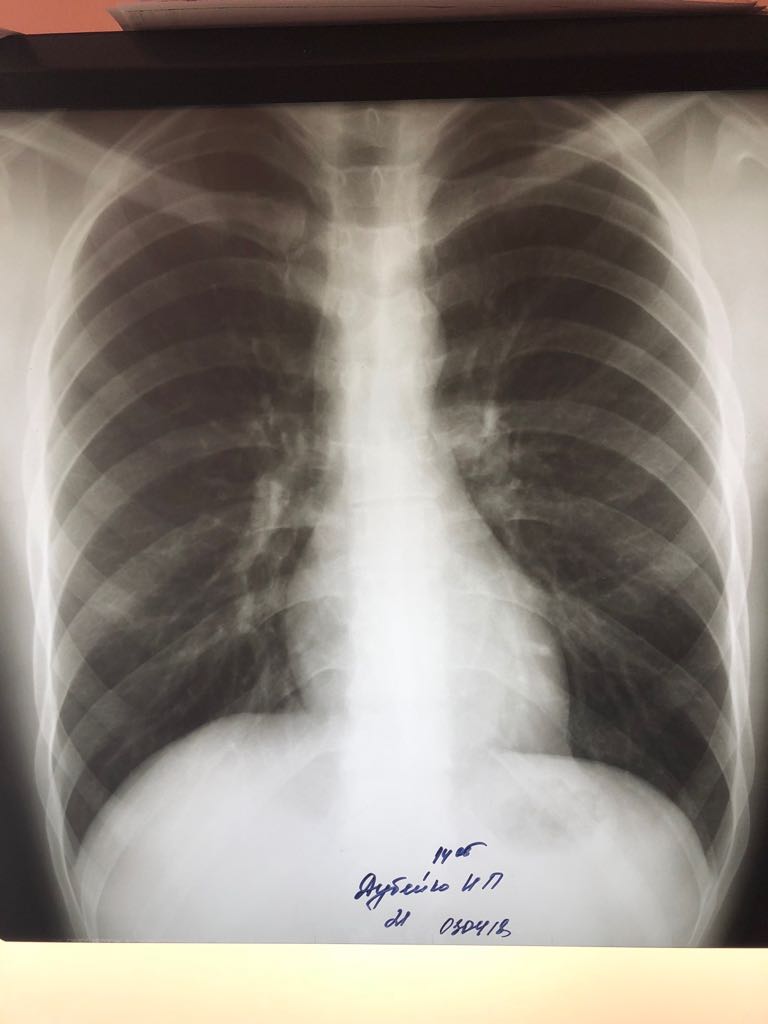 Рис 1. Обзорная рентгенография органов грудной клетки больного (к сценарию № 1)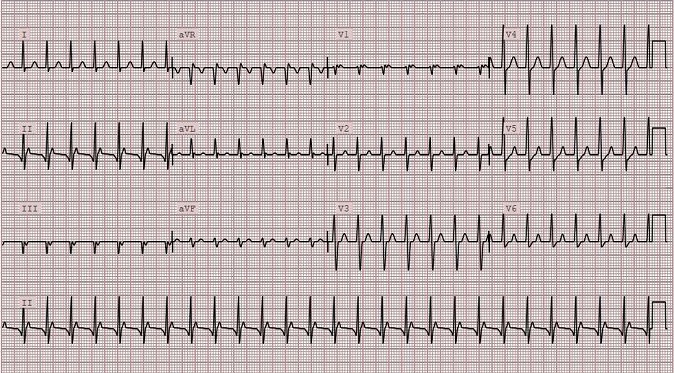 25 mm\secРис 2. ЭКГ (к сценарию № 1)Сценарий №2.Рис 3. Обзорная рентгенография органов грудной клетки больного (к сценарию № 2)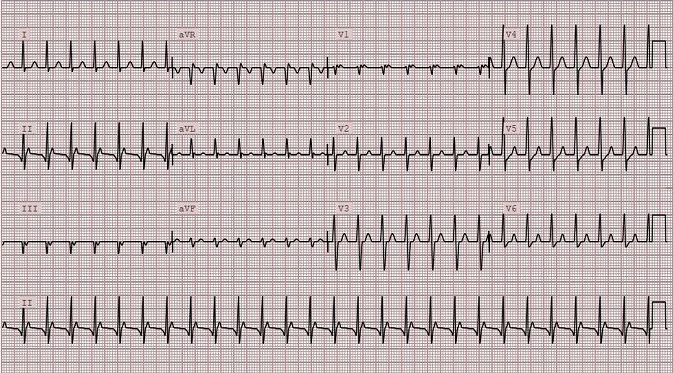 25 mm\sec Рис 4. ЭКГ (к сценарию № 2)Сценарий №3.Рис 5. Обзорная рентгенография органов грудной клетки больного (к сценарию № 3)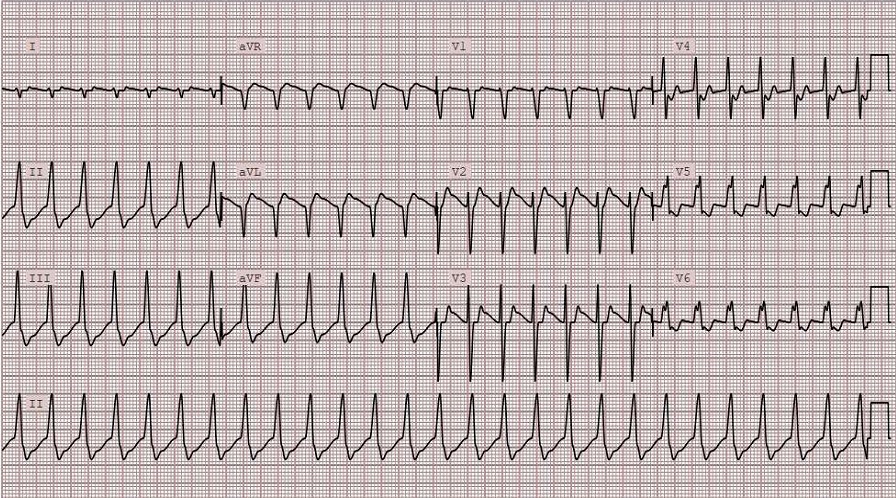 25 mm\sec Рис 6. ЭКГ (к сценарию № 3)Сценарий №4.Рис 7. Обзорная рентгенография органов грудной клетки больного (к сценарию № 4)25 mm\sec Рис 8. ЭКГ (к сценарию № 4)Сценарий №5.Рис 9. Обзорная рентгенография органов грудной клетки больного (к сценарию № 5)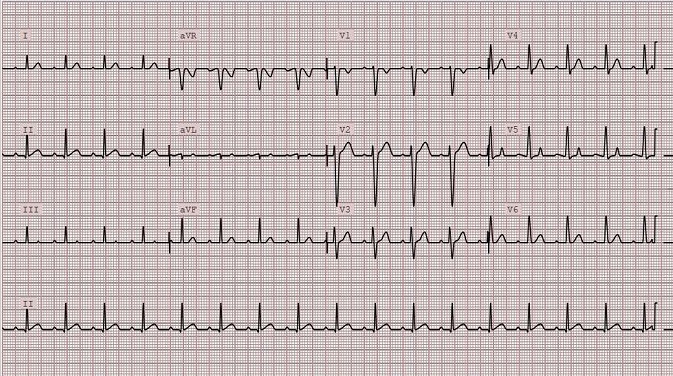 25 mm\sec Рис 10. ЭКГ (к сценарию № 5)Сценарий №6.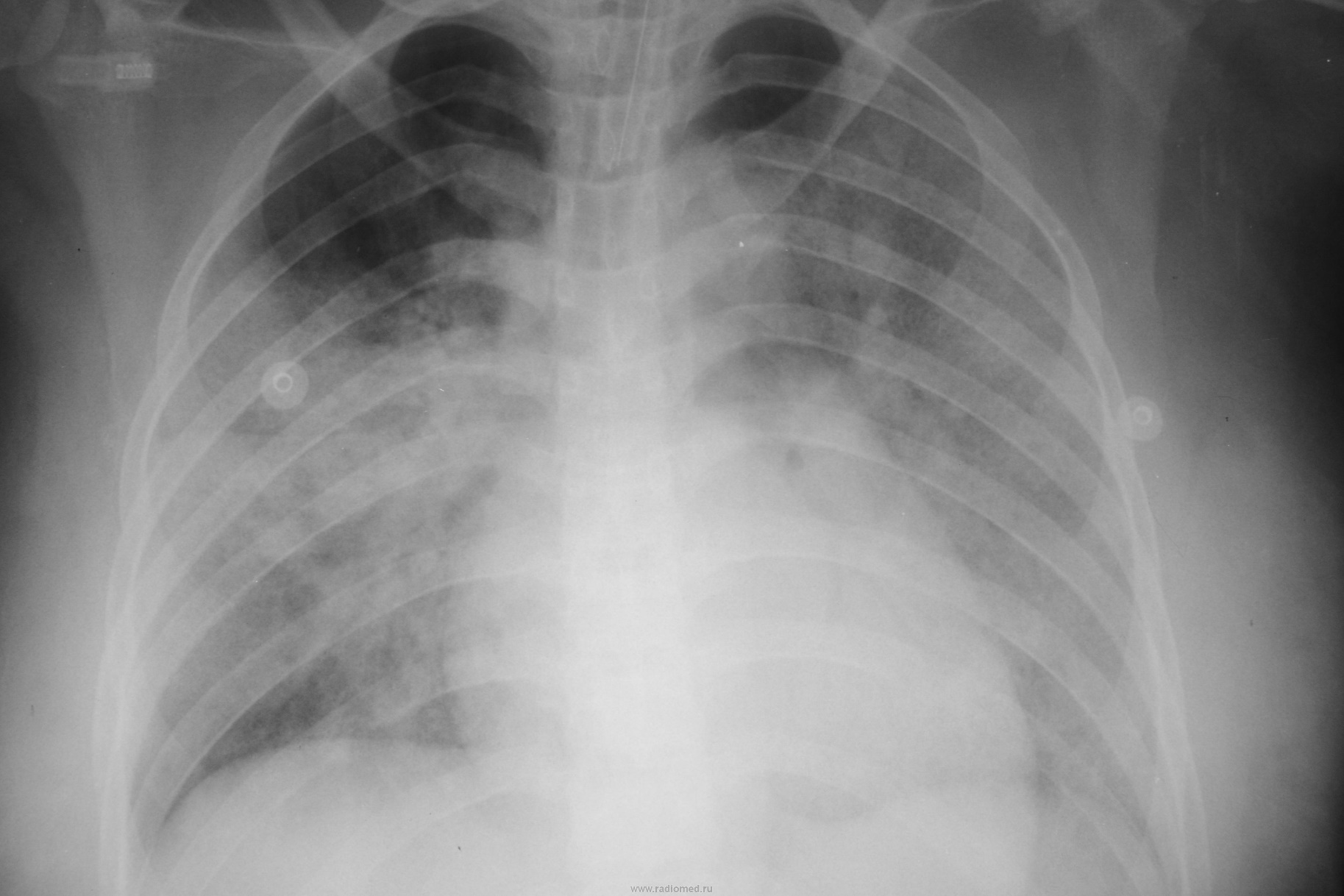 Рис 11. Обзорная рентгенография органов грудной клетки больного (к сценарию № 6)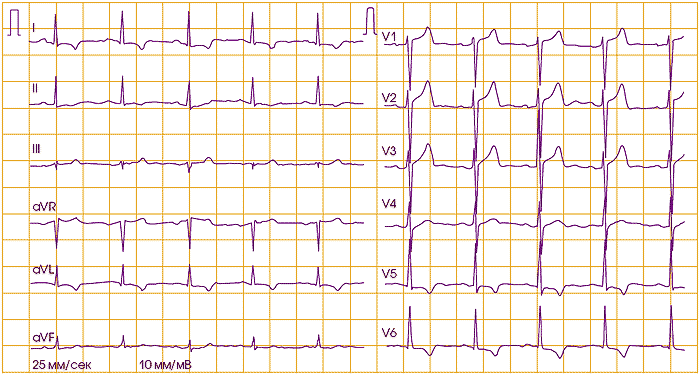 25 mm\sec Рис 12. ЭКГ (к сценарию № 6)Сценарий №7.Рис 13. Обзорная рентгенография органов грудной клетки больного (к сценарию № 7)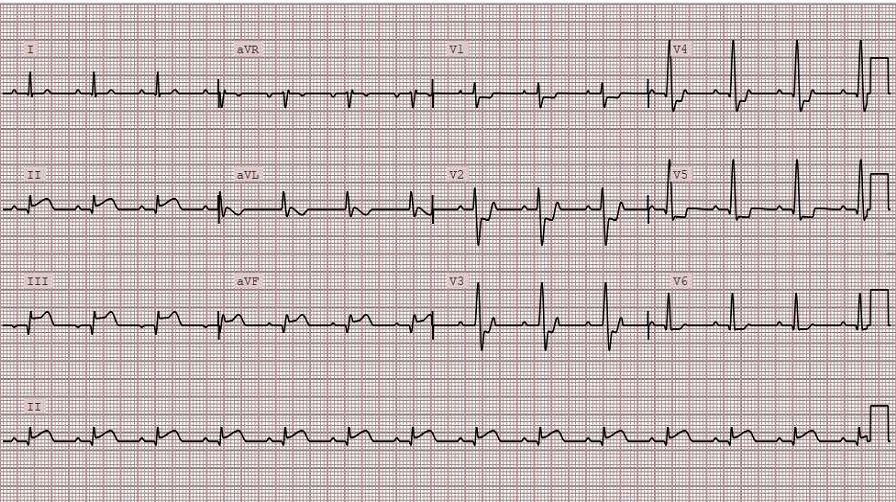 25 mm\sec Рис 14. ЭКГ (к сценарию № 7)Анализ крови (к сценарию № 7):Тропонин I – 0,9 мкг/лКФК-МВ фракция- 43 ед/лАсАТ- 59 МЕ/лСценарий №8.Рис 15. Обзорная рентгенография органов грудной клетки больного (к сценарию № 8)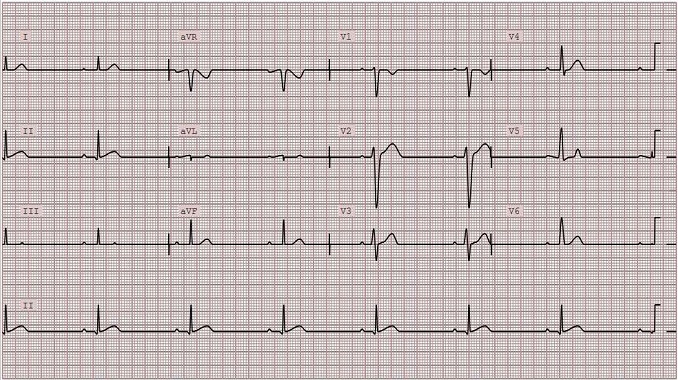 25 mm\sec Рис 16. ЭКГ (к сценарию № 8)13.4. Примеры заключения (диагноза), рекомендаций и действий аккредитуемогоПримеры, в соответствии с ситуацией (сценарием), представлены в таблицах 11, 12.Таблица 11.Общий алгоритм диагностики и лечебных мероприятий (для всех сценариев)Таблица 12Особенности диагностики и терапии, в зависимости от сценарияИнформация для симулированного пациентаНе предусмотрено.Информация для симулированного коллегиНе предусмотрено.Критерии оценивания действий аккредитуемогоВ оценочном листе (чек-листе) (раздел 18) проводится отметка о наличии/отсутствии действий в ходе их выполнения аккредитуемым.В электронном чек-листе это осуществляется с помощью активации кнопок:«Да» – действие было произведено;«Нет» – действие не было произведено В случае демонстрации аккредитуемым не внесенных в пункты оценочного листа (чек-листа) важных действий или небезопасных или ненужных действий, необходимо зафиксировать эти действия в дефектной ведомости (раздел 17 паспорта) по данной станции, а в оценочный лист (чек-лист) аккредитуемого внести только количество совершенных нерегламентированных и небезопасных действий.Каждая позиция непременно вносится членом АК в электронный оценочный лист (пока этого не произойдет, лист не отправится).Для фиксации показателя времени необходимо активировать электронный оценочный лист (чек-лист), как только аккредитуемый приступил к выполнению задания, и фиксировать соответствующее действие, как только оно воспроизвелось аккредитуемым.Дефектная ведомостьОценочный лист (чек-лист)Примечание: на станции «Экстренная медицинская помощь при заболеваниях сердечно-сосудистой системы» не предусмотрено полное проведение обследования пациента по алгоритму ABCDE.Медицинская документацияНе предусмотрена0,5' – ознакомление с заданием (брифинг)0,5'7,5' – предупреждение об оставшемся времени на выполнение задания8'1' – приглашение перейти на следующую станцию9'1' – смена аккредитуемых10'№ п/пПеречень оборудованияКоличество1Стол рабочий (рабочая поверхность)1 шт.2Стул2 шт.3Чек-листы в бумажном видепо количеству аккредитуемых4Шариковая ручка2 шт.5Персональный компьютер с выходом в Интернет для заполнения чек-листа в электронном виде (решение о целесообразности заполнения чек-листа в режиме on-line принимает Председатель АК)1 шт.№ п/пПеречень оборудованияКоличество1Стол рабочий для вспомогательного персонала, управляющего симуляционным оборудование1 шт.2Стул для вспомогательного персонала, управляющего симуляционным оборудование1 шт.3Персональный компьютер, управляющий симуляционным оборудованием/ блок управления1 шт.4Микрофон1 шт.№ п/пПеречень мебели и прочего оборудованияКоличество1Стол рабочий для аккредитуемого1 шт.2Стул для аккредитуемого1 шт.3Кровать / кушетка для размещения робота-симулятора пациента1 шт.4Раковина с однорычажным смесителем (допускается имитация)1 шт.5Диспенсер для одноразовых полотенец (допускается имитация)1 шт.6Диспенсер для жидкого мыла (допускается имитация)1 шт.7Настенные часы с секундной стрелкой1 шт.№ п/пПеречень медицинского оборудованияКоличествоЕмкость для марлевых шариков1 шт.Контейнер для сбора отходов класса А объемом 10 литров1 шт.Контейнер для сбора отходов класса Б объемом 10 литров1 шт.Дефибриллятор1 шт.Банка Боброва, кислородная разводка (возможна иммитация)1 шт.Маска или назальный катетер для кислородотерапии1 шт.ЭКГ монитор1 шт.Пульсоксиметр1 шт.Тонометр1 шт.Фонарик1 шт.Стетофонендоскоп1 шт.Глюкометр портативный 1 шт.Тележка / манипуляционный столик с медицинским оборудованием и лекарственными препаратами1 шт.Гель электродный (иммитация)1 шт.№ п/пПеречень расходных материаловКоличество(на 1 попытку аккредитуемого)1Марлевые шарики 2 шт.2Антисептик для обработки для обработки кожи и стетофонендоскопа3 мл3Средство для мытья рук (допускается имитация)2 мл4Система для в/в вливаний2 шт5Шприцы 2 мл2 шт6Шприцы 10 мл2 шт7Раствор NaСl 0,9%2 флакона по 200мл8Аденозин (АТФ) 6 мг2 ампулы по 6 мг9Диазепам 0,5% (для внутривенного введения)1 ампула по 2 мл10Амиодарон 5%4 ампулы по 300 мг11Атропин 0,1%1 ампула12Каптоприл 50 мг (таблетки)1 упаковка13Фуросемид 20 мг (для внутривенного введения)4-5 ампул по 20 мг14Нитроспрей 1 флакон15Ацетилсалициловая кислота 500 мг (таблетки)1 упаковка16Клопидогрел300 мг (таблетки)1 упаковка17Морфин 1% - 5 мг1 ампула18Гепарин 5000 Ед/мл1 флаконПеречень симуляционного оборудованияТехническая характеристика симуляционного оборудованияРобот-симулятор пациента с системой мониторинга основных жизненных показателейфункция речи для получения информации от пациента Робот-симулятор пациента с системой мониторинга основных жизненных показателейимитация моргания и реакции зрачков на светРобот-симулятор пациента с системой мониторинга основных жизненных показателейимитация экскурсии грудной клеткиРобот-симулятор пациента с системой мониторинга основных жизненных показателейимитации звуков легких и сердцаРобот-симулятор пациента с системой мониторинга основных жизненных показателейимитация пульсации центральных и периферических артерийРобот-симулятор пациента с системой мониторинга основных жизненных показателейимитация артериального давления на экране монитораРобот-симулятор пациента с системой мониторинга основных жизненных показателейимитация цианозаРобот-симулятор пациента с системой мониторинга основных жизненных показателейгенерация заданной электрокардиограммы на медицинское оборудование (возможность вывода на ЭКГ монитор и/или электрокардиограф)Робот-симулятор пациента с системой мониторинга основных жизненных показателейвозможность применения стетофонендоскопаРобот-симулятор пациента с системой мониторинга основных жизненных показателейвозможность применения пульсоксиметраРобот-симулятор пациента с системой мониторинга основных жизненных показателейналичие управляющего устройства (ПК или блок управления)№п.п.Ситуация (сценарий)Раздел матрицы компетенцийКласс/блок МКБ 10№1Наджелудочковая тахикардия с ритмичными комплексами, пациент стабильныйБолезни системы кровообращения / I00-I99№2Наджелудочковая тахикардия с ритмичными комплексами, пациент не стабильныйБолезни системы кровообращения / I00-I99№3Пароксизм желудочковой тахикардии сритмичными комплексами, пациент стабильныйБолезни системы кровообращения / I00-I99№4Пароксизм желудочковой тахикардии с ритмичными комплексами, пациент не стабильныйБолезни системы кровообращения / I00-I99№5Неосложненный гипертонический кризБолезни системы кровообращения / I00-I99№6Осложненный гипертонический криз, острая левожелудочковая недостаточность, отёк легкихБолезни системы кровообращения / I00-I99№7ОКС с подъемом сегмента STБолезни системы кровообращения / I00-I99№ 8Брадиаритмия, приступ Морганьи-Адемса-СтоксаБолезни системы кровообращения / I00-I991A Оценка проходимости дыхательных путей2BОсмотр грудной клетки Подсчет ЧДД да 10-15секунд Аускультация легкихПульсоксиметрия3Сделать заключение о состоянии дыхательной системы у пациента, при необходимости выполнить необходимые лечебные мероприятия (оксигенотерапия)Сделать заключение о состоянии дыхательной системы у пациента, при необходимости выполнить необходимые лечебные мероприятия (оксигенотерапия)4CЦвет кожных покровов АДсимптом белого пятнапериферический пульсинтерпретация ЭКГаускультация сердца5Сделать заключение о состоянии сердечно-сосудистой системы у пациента, при необходимости выполнить необходимые лечебные мероприятияСделать заключение о состоянии сердечно-сосудистой системы у пациента, при необходимости выполнить необходимые лечебные мероприятия6Dглазные симптомы тест «УЗП» (У - улыбнуться, З - заговорить, П - поднять руки)менингеальные симптомыСделать заключение о состоянии нервной системы у пациента, при необходимости выполнить необходимые лечебные мероприятияСделать заключение о состоянии нервной системы у пациента, при необходимости выполнить необходимые лечебные мероприятия7Eосмотр животаосмотр голеней8Сделать заключение о наличии патологических измененийСделать заключение о наличии патологических изменений9Вызвать помощь реаниматологаВызвать помощь реаниматолога10Выполнить необходимые лечебные мероприятия Выполнить необходимые лечебные мероприятия ИССЛЕДОВАНИЕПОКАЗАТЕЛИЗАБОЛЕВАНИЕ / СОСТОЯНИЕ / СИНДРОМЗАБОЛЕВАНИЕ / СОСТОЯНИЕ / СИНДРОМЗАБОЛЕВАНИЕ / СОСТОЯНИЕ / СИНДРОМЗАБОЛЕВАНИЕ / СОСТОЯНИЕ / СИНДРОМЗАБОЛЕВАНИЕ / СОСТОЯНИЕ / СИНДРОМЗАБОЛЕВАНИЕ / СОСТОЯНИЕ / СИНДРОМЗАБОЛЕВАНИЕ / СОСТОЯНИЕ / СИНДРОМЗАБОЛЕВАНИЕ / СОСТОЯНИЕ / СИНДРОМИССЛЕДОВАНИЕПОКАЗАТЕЛИ12345678ИССЛЕДОВАНИЕПОКАЗАТЕЛИНЖТ стабильныйНЖТ не стабильныйЖТстабильныйЖТ нестабильныйГКнеосложненныйГК осложненный, отек легкихОКСпSTБрадиаритмияПриступ МАССознаниеВ сознании, открывает глазаВ сознании, открывает глазаВ сознании, открывает глазаВ сознании, открывает глазаВ сознании, открывает глазаВ сознании, открывает глазаВ сознании, открывает глазаВ сознании, открывает глазаСбор жалоб и анамнезаСтонетСтонетСтонетСтонетСтонетСтонетСтонетСтонетРотоглоткиВизуально проходимаВизуально проходимаВизуально проходимаВизуально проходимаВизуально проходимаВизуально проходимаВизуально проходимаВизуально проходимаSpO296%88%90%87%96%86%88%92%ЧДД в минуту2024202418302016Аускультация легкихВезикулярное с 2х сторон, хрипов нетВезикулярное с 2х сторон, хрипов нетВезикулярное с 2х сторон, хрипов нетВезикулярное с 2х сторон, хрипов нетВезикулярное с 2х сторон, хрипов нетЖесткое дыхание, по всем полям разнокалиберные влажные хрипыВезикулярное с 2х сторон, хрипов нетВезикулярное с 2х сторон, хрипов нетОценка положения трахеиБез особенностейБез особенностейБез особенностейБез особенностейБез особенностейБез особенностейБез особенностейБез особенностейПульс на лучевых (сонных) артериях150 в мин.,нормального наполнения150 в мин.,слабого наполнения180 в мин.,слабого наполнения192 в мин.,слабого наполнения108 в мин.,нормального наполнения90- в мин.,слабого наполнения66 в мин.,нормального наполнения42 в мин.,нормального наполненияСимметричность пульсаСимметриченСимметриченСимметриченСимметриченСимметриченСимметриченСимметриченСимметриченАД (мм рт.ст.)100 и 7070 и 50100 и 7070 и 50190 и 100190 и 100120 и 70100 и 70Аускультация сердцаТоны приглушены, ритм правильныйТоны приглушены, ритм правильныйТоны приглушены, ритм правильныйТоны приглушены, ритм правильныйТоны приглушены, акцент II тона над аортой, ритм правильныйТоны приглушены, акцент II тона над легочной артерии, ритм правильныйТоны приглушены, ритм правильныйТоны приглушены, ритм правильныйЭКГУзкие, ритмичные комплексы QRSУзкие, ритмичные комплексы QRSШирокие, ритмичные комплексы QRSШирокие, ритмичные комплексы QRSНормальное ЭКГСнижение и уплощение сегмента ST и отрицательный Т в отведениях I,AVL, V5,V6Элевация сегмента ST во II, III, AVFи депрессия STв V1-V4Синусовая брадикардияДиаметр зрачковВ нормеВ нормеВ нормеВ нормеВ нормеВ нормеВ нормеВ нормеФотореакция зрачковСохраненаСохраненаСохраненаСохраненаСохраненаСохраненаСохраненаСохраненаПульсация бедренных артерииСохранена, симметричнаСохранена, симметричнаСохранена, симметричнаСохранена, симметричнаСохранена, симметричнаСохранена, симметричнаСохранена, симметричнаСохранена, симметричнаИССЛЕДОВАНИЕПОКАЗАТЕЛИЗАБОЛЕВАНИЕ / СОСТОЯНИЕ / СИНДРОМЗАБОЛЕВАНИЕ / СОСТОЯНИЕ / СИНДРОМЗАБОЛЕВАНИЕ / СОСТОЯНИЕ / СИНДРОМЗАБОЛЕВАНИЕ / СОСТОЯНИЕ / СИНДРОМЗАБОЛЕВАНИЕ / СОСТОЯНИЕ / СИНДРОМЗАБОЛЕВАНИЕ / СОСТОЯНИЕ / СИНДРОМЗАБОЛЕВАНИЕ / СОСТОЯНИЕ / СИНДРОМЗАБОЛЕВАНИЕ / СОСТОЯНИЕ / СИНДРОМИССЛЕДОВАНИЕПОКАЗАТЕЛИ12345678ИССЛЕДОВАНИЕПОКАЗАТЕЛИНЖТ стабильныйНЖТ не стабильныйЖТстабильныйЖТ нестабильныйГК неосложненныйГК осложненный, отек легкихОКСпSTБрадиаритмияПриступ МАСОценка ситуацииОпасности нетОпасности нетОпасности нетОпасности нетОпасности нетОпасности нетОпасности нетОпасности нетПеркуссия ГКЯсный легочный с 2х сторонЯсный легочный с 2х сторонЯсный легочный с 2х сторонЯсный легочный с 2х сторонЯсный легочный с 2х сторонЯсный легочный с 2х сторон, притупление в нижнебазальных отделахЯсный легочный с 2х сторонЯсный легочный с 2х сторонОценка наполнения вен шеиНормаЗапавшиеНормаЗапавшиеНормаНабухшиеНормаНормаКапиллярное наполнение2 сек5 сек2 сек5 сек1 сек4 сек2 сек3 секДиурезНевозможно оценитьНевозможно оценитьНевозможно оценитьНевозможно оценитьНевозможно оценитьНевозможно оценитьНевозможно оценитьНевозможно оценитьКожный покровОбычного цветаБледный, влажныйОбычного цветаБледный, влажныйОбычного цветаБледный, влажныйы, акроцианозБледный, влажный, незначительный акроцианозБледный, влажныйТемпература телаТеплый на ощупьХолодный на ощупьТеплый на ощупьХолодный на ощупьТеплый на ощупьТеплый на ощупьХолодный на ощупьХолодный на ощупьКапиллярная глюкоза крови4,5 ммоль/л4,5 ммоль/л4,5 ммоль/л4,5 ммоль/л4,5 ммоль/л4,5 ммоль/л4,5 ммоль/л4,5 ммоль/лТонус мыщцНормаНормаНормаНормаНормаНормаНормаНормаСпинаБез особенностейБез особенностейБез особенностейБез особенностейБез особенностейБезособенностейБез особенностейБезособенностейВарикозное расширение вен нижних конечностейНе обнаруженоНе обнаруженоНе обнаруженоНе обнаруженоНе обнаруженоНе обнаруженоСеть варикозно расширенных венНе обнаруженоОтекиНетНетНетНетНетОтеки голеней и стопОтеки голеней и стопНетПальпация животаМягкий, не напряжнМягкий, не напряжнМягкий, не напряжнМягкий, не напряжнМягкий, не напряжнМягкий, не напряжнМягкий, не напряжнМягкий, не напряжнПеркуссия животаКишечный тимпанитКишечный тимпанитКишечный тимпанитКишечный тимпанитКишечный тимпанитКишечный тимпанитКишечный тимпанитКишечный тимпанитСценарий № 1 «Наджелудочковая тахикардия с ритмичными комплексами, пациент стабильный»Сценарий № 2 «Наджелудочковая тахикардия с ритмичными комплексами, пациент не стабильный»Сценарий № 3 «Пароксизм желудочковой тахикардии с ритмичными комплексами, пациент стабильный»Сценарий № 4 «Пароксизм желудочковой тахикардии с ритмичными комплексами, пациент не стабильный»Сценарий № 5 «Неосложненный гипертонический криз»Сценарий № 6 «Осложненный гипертонический криз, острая левожелудочковая недостаточность, отёк легких»Сценарий № 7 «Острый коронарный синдром с подъемом сегмента ST»Сценарий № 8 «Брадиаритмия, приступ Морганьи-Адамса-Стокса»Сбор анамнезаВыполнение алгоритма АВСДЕОАКЭКГ мониторЭКГ в 12 отведенияхКислородотерапия (средний поток -  4-6 л/мин)Вызов экстренной бригадыМониторинг АД, ЭКГ, SpO2, ЧССКонсультация кардиологаСценарий № 1 «Наджелудочковая тахикардия с ритмичными комплексами, пациент стабильный»Использовать «вагусные» пробы (проба Вальсальвы, погружение лица в холодную воду). Аденозин - 0,1 мг/кг в/в болюсно при неэффективности через 2 минуты - Аденозин- до 0,3 мг/кг в/в болюсноПри неэффективности через 2 минуты - Верапамил - 0,1 мг/кг в 10 мл 0,9% NaCl - в/в болюсноПри сохранении тахикардии - Амиадарон - 5-10 мг/кг (до 150 мг) на 5%  растворе глюкозы в/в капельно, в течении 30-60 минутСценарий № 2 «Наджелудочковая тахикардия с ритмичными комплексами, пациент не стабильный»Седация - Диазепам 0,5% - 2 мл в/вДопустимо:анальгезия - Фентанил 0,005%-2мл в/в или Морфин 1%-1 мл в/в дробноПроведение синхронизированной электрической дефибрилляции (кардиоверсии), последовательно до 3-х разСценарий № 3 «Пароксизм желудочковой тахикардии с ритмичными комплексами, пациент стабильный»Амиодарон 5% - 300 мг внутривенно в течение 20-60 минут (до 1200 мг в сутки)при нормальном интервале QT илиЛидокаин 1 мг/кгСценарий № 4 «Пароксизм желудочковой тахикардии с ритмичными комплексами, пациент не стабильный»Седация - Диазепам 0,5% - 2 мл в/вДопустимо анальгезия - Фентанил 0,005% - 2мл в/в или Морфин 1%-1 мл в/в дробноПроведение синхронизированной электрической дефибрилляции (кардиоверсии), последовательно до 3-х разПри неэффективности кардиоверсии – Амиодарон 5% - 300 мг внутривенно в течение 10-20 минут, затем повторный разрядСценарий № 5 «Неосложненный гипертонический криз»Каптоприл 25 - 50 мг перорально Показания: сердечная недостаточность, перенесенный инфаркт миокарда, пожилой возраст.илиНифедипин 5—20 мг или Физиотенз 0,2 – 0,4 мгПоказания: гипокинетический тип, пожилой возрастСценарий № 6 «Осложненный гипертонический криз, острая левожелудочковая недостаточность»Обеспечить возвышенное положение головного концаОксигенотерапия высоким потоком кислорода 8-10 л/минНитроспрей 1 доза сублингвально (при необходимости повторить через 5-10 минут)Фуросемид 20-100 мг в/в струйноКонтроль аускультативной картины в легкихСценарий № 7 «ОКС с подъемом сегмента ST»Забор анализов на маркеры инфаркта миокарда – тропонин I, КФК-МВ фракцияНитроспрей 1 доза сублингвально (при систолическом АД выше 90 мм рт.ст.), повторно 1 доза сублингвально при отсутствии эффектаАцетилсалициловая кислота 250 мг разжеватьКлопидогрел 300 мг перорально попросив запить водой Морфин 1%- 2-4 мг разведенный до 10-20 мл 0,9% NaCl, дробно до достижение эффекта при сохранении болевого синдрома после использования нитроспреяГепарин 4000 ЕД в/в болюсно- разведенный до 5-10 мл 0,9% NaCl (или п/к без разведения), затем инфузия 12-18 ЕД/кг/ч (не более 1250 ЕД/кг/ч)Начать тромболитическую терапию – Алтеплаза в/в 1 мг/кг (но не более 100 мг) в 200 мл 0,9% NaCl в течение 1,5 часов (болюсно 15 мг, затем 0,75 мг/кг за 30 минут (но не более 50 мг), затем 0,5 мг/кг (но не более 35 мг) за 60 минут).Сценарий № 8 «Брадиаритмия, приступ Морганьи-Адемса-Стокса»I этап:Атропин 0,5 мг внутривенно, повторять через 3-5 мин до эффекта или дозы 2-3 мгII этап: Адреналин 2 - 10 мкг/мин (1мг 0,1% раствора адреналина разведенного на 250 мл 0,9% NaCl, скорость инфузии - 0,5 мл/мин)Допамин 5-10 мкг*кг/мин (200 мг допамина разведенного на 500 мл 5% раствора глюкозы, скорость инфузии 2,7 мл/мин)Теофиллин 100-250 мг (5-10 мл 2,4% раствора) струйноЭндокардиальный ЭКССтанция «Экстренная медицинская помощь при заболеваниях сердечно-сосудистой системы»Образовательная организация _________________________________________________Станция «Экстренная медицинская помощь при заболеваниях сердечно-сосудистой системы»Образовательная организация _________________________________________________Станция «Экстренная медицинская помощь при заболеваниях сердечно-сосудистой системы»Образовательная организация _________________________________________________Станция «Экстренная медицинская помощь при заболеваниях сердечно-сосудистой системы»Образовательная организация _________________________________________________Станция «Экстренная медицинская помощь при заболеваниях сердечно-сосудистой системы»Образовательная организация _________________________________________________№Список нерегламентированных и небезопасных действий, отсутствующих в чек-листеНомер аккредитуемогоДатаПодпись члена АК№Список дополнительных действий, имеющих клиническое значение, не отмеченных в чек-листеНомер аккредитуемогоДатаПодпись члена АКДополнительные замечания к организации станции в следующий эпизод аккредитации ______________________________________________________________________________________________________________________________________________________________________________ФИО члена АК _______________	Подпись ___________________Дополнительные замечания к организации станции в следующий эпизод аккредитации ______________________________________________________________________________________________________________________________________________________________________________ФИО члена АК _______________	Подпись ___________________Дополнительные замечания к организации станции в следующий эпизод аккредитации ______________________________________________________________________________________________________________________________________________________________________________ФИО члена АК _______________	Подпись ___________________Дополнительные замечания к организации станции в следующий эпизод аккредитации ______________________________________________________________________________________________________________________________________________________________________________ФИО члена АК _______________	Подпись ___________________Дополнительные замечания к организации станции в следующий эпизод аккредитации ______________________________________________________________________________________________________________________________________________________________________________ФИО члена АК _______________	Подпись ___________________Специальность __________________________________________________________________Дата __________________Номер цепочки _____________ Номер кандидата_______________Номера задания: _____________Специальность __________________________________________________________________Дата __________________Номер цепочки _____________ Номер кандидата_______________Номера задания: _____________Специальность __________________________________________________________________Дата __________________Номер цепочки _____________ Номер кандидата_______________Номера задания: _____________№ п/пДействие аккредитуемогоОтметка о выполненииУстановление контакта с пациентом (поздороваться, представиться, обозначить свою роль) да  нетИнформированное согласие пациента (рассказ о процедуре, вопросы о согласии и о наличии вопросов) да  нетНадел перчатки да  нетОбработка мембраны стетофонендоскопа раствором антисептика да  нетОценил сознание да  нетВызвал помощников (позвал на помощь) да  нетПравильно оценил проходимость дыхательных путей да  нетОценил SpO2 (присоединил пульсоксиметр) да  нетНачал оксигенотерапию (подключив кислородную маску и указав скорость потока кислорода в л/мин) да  нетПровел аускультацию легких (сравнительную - по передней поверхности) да  нетПровел перкуссию легких (сравнительную - по передней поверхности) да  нетПровел подсчет ЧДД за 10 секунд, озвучил результат да  нетОценил наличие смещения трахеи да  нетОценил вены шеи да  нетОценил пульс на центральных и периферических артериях да  нетОценил симметричность пульса  да  нетИзмерил АД да  нетПровел аускультация сердца да  нетОценил капиллярное наполнение да  нетОценил цвет кожных покровов да  нетОбеспечил ЭКГ мониторинг во 2 отведении, верно наложил электроды да  нетЗаказал ЭКГ в 12-ти отведениях да  нетЗаказал необходимые анализы да  нетОсмотрел голени и стопы на наличие отеков да  нетОценил рентгенограмму органов грудной клетки (соответствующее номеру задания) и озвучил результат да  нетПравильно интерпретировал ЭКГ (соответствующее номеру задания) и озвучил результат да  нетВерное заключение / диагноз (соответствующее номеру задания) да  нетПравильное позиционирование пациента да  нетПравильно определил показания к проведению вагусных проб да  нетПравильно определил показания к проведению электрической кардиоверсии да  нетПравильно провел кардиоверсию (выбор энергии, техника проведения) да  нетПравильно выбрал лекарственные средства для оказания экстренной помощи (соответствующее номеру задания) да  нетПравильно выбрал дозу препарата (соответствующее номеру задания) да  нетПравильно выбрал путь введения лекарственных средств да  нетПравильный алгоритм терапии (соответствующее номеру задания) да  нетПровел повторную оценку витальных функции (мониторинг SpO2, ЧДД, аускультацию легких, ЧСС, АД, ЭКГ) да  нетДал рекомендации пациенту и определил дальнейшую тактику лечения да  нетИнформировал пациента о ходе исследования да  нетНе делал другие нерегламентированные и небезопасные действия да  нетСубъективное благоприятное впечатление эксперта да  нетФИО члена АК ____________________________	Подпись ______________________Отметка о внесении в базу (ФИО) ________________________________________________ФИО члена АК ____________________________	Подпись ______________________Отметка о внесении в базу (ФИО) ________________________________________________ФИО члена АК ____________________________	Подпись ______________________Отметка о внесении в базу (ФИО) ________________________________________________